الضمان الاجتماعيالمجلة الاسرائيليه للضمان الاجتماعي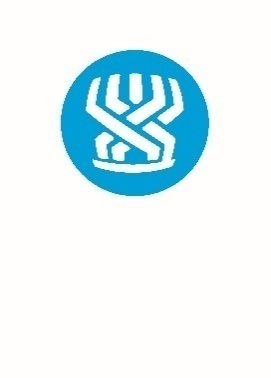 تصدر عن مؤسسة التأمين الوطنيسبتمبر 2021كراس 114فحوى الكراسةحول دور وسائل الإعلام في فهم خطورة المختل عقليا يعقوب يوسف يعكوف يوسف تايخمانتراجع الخصوبة في المجتمع البدوي في النقب في القرن الـ 21نصر أبو سريحان ويوناتان انسونالفقر والعمل: أنماط العمل بين متلقي الخدمات الذين يعيشون في الفقر في أقسام الخدمات الاجتماعيةايلاه براند ليفي, ميكي ملول, نيطع احدوت ساديه وميخال كرومر- نافونظرة على الوضع القانوني لأولياء أمور الفتيات والأطفال ذوي الإعاقة: قراءة نقدية لأنظمة التامين الوطني مروة ايش-عام  للعمل التطوعي أوجه عديدة: تجربة التطوع في الموجة الأولى من وباء الكورونا كانعكاس لأنماط التطوع ليات كوليك , رونيت بار وليؤورا ارنون خصخصة الخدمات الاجتماعية والبنية التحتية الحكومية - الرأي العام في إسرائيلباروخ ليفي وعاموس زهافي الثقافة التنظيمية الهجينة: حالة المصالح الاجتماعية ميلنا يعاري, عيديت بليط- كوهن وريكي صوياتلخيص الابحاثحول دور وسائل الإعلام في فهم خطورة المختل عقليا يعقوب يوسف يعكوف يوسف تايخمانمن الشائع الافتراض أن هناك علاقة إحصائية ذات دلالة بين الخطورة والتشخيص النفسي. غالبًا ما يستخدم هذا الافتراض من قبل العديد من المهنيين (على سبيل المثال القضاة، المحامين، الأطباء النفسيين والعاملين الاجتماعيين وغيرهم من العاملين في المجالات الطبية) عند اتخاذ قرارات تتعلق بشخص تم تشخيصه بمرض نفسي. لكن نتائج الدراسات المختلفة تشير إلى أنه لا توجد بالضرورة علاقة مباشرة وواضحة بين الخطورة والتشخيص النفسي. على العكس من ذلك، هناك عدد غير قليل من الدراسات التي تشير إلى أن مقيّمي المخاطر الذين يشخصون الأشخاص المشتبه باصابتهم بمرض نفسي مخطئون في نسبة كبيرة من الحالات. في ورقة وجهة النظر هذه، أود القول بأن وسائل الإعلام، من بين أمور أخرى، تساهم في نشر الصورة النمطية فيما يتعلق بخطورة أولئك الذين تم تشخيصهم بمرض نفسي. هذا الرأي تدعمه أيضًا نتائج الأبحاث التي تشير إلى أن وسائل الإعلام تميل إلى نشر رسالة حول خطورة المشخّصين بمرض نفسي.تراجع الخصوبة في المجتمع البدوي في النقب في القرن الـ 21نصر أبو سريحان ويوناتان انسونفي نهاية القرن العشرين، كانت الخصوبة في المجتمع البدوي أكثر من 10 أطفال لكل امرأة، وهي من أعلى المعدلات في تاريخ البشرية. في العقد الأول من هذا القرن، انخفضت الخصوبة بنحو 50٪ وهي ثابتة منذ ذلك الحين. هدفنا في هذه المقالة هو دراسة هذه الثورة في الأنجاب، ومعرفة كيفية ارتباط انخفاض الخصوبة بالتغيرات الاجتماعية في المجتمع: ارتفاع مستوى المعيشة، التعليم والخروج إلى سوق العمل، وخاصة بالنسبة للنساء؛ الانتقال إلى السكن المدني، إلى جانب استمرار الحياة في القرى غير المعترف بها، ولكن أيضًا الواقع في هامش المجتمع الإسرائيلي والمواجهات المستمرة مع مؤسسات الدولة. في عام 1948، فقد المجتمع البدوي في النقب حوالي 90٪ من سكانه، وتم تهجير من بقوا إلى الأراضي القاحلة في شرق النقب. وكانت النتيجة التدمير الكامل لمصادر المعيشة والشبكات العائلية التقليدية. تمت إعادة الإعمار في ظل ظروف انعدام سبل العيش المنتظمة، والاعتماد على الدولة والتوترات المستمرة معها، والتناحر بين القبائل والعائلات. في ظل هذه الظروف، أصبحت المرأة وخصوبتها موردا رئيسيا في النضال من أجل البقاء. في القرن الحادي والعشرين، توسع نطاق التغييرات الاجتماعية: انتقلت نسبة متزايدة من السكان للعيش في البلدات الحضرية، واتجه الكثيرون إلى التعليم العالي والعمل في مهن حديثة. انخفض معدل المواليد فجأة، لكن هذا الانخفاض توقف بعد عقد من الزمن. يعتمد التحليل على بيانات من المسح الاجتماعي-الاقتصادي الذي أجرته جمعية الجليل في أوساط السكان العرب في إسرائيل (Sheikh-Muhammad, 2008),، وركزنا به على 491 امرأة متزوجة تتراوح أعمارهن بين 18 و 52 عامًا من البلدات المعترف بها والقرى غير المعترف بها في النقب. بعد خصم الآثار العمرية، كانت العوامل الرئيسية التي أثرت على المواليد هي التعليم العالي، المواجهات مع الحكومة ومستوى المعيشة: كلما ارتفع مستوى التعليم، وكلما زادت حدة المواجهات مع الحكومة، انخفض معدل الولادة، وكلما ارتفع مستوى المعيشة، انخفض معدل الولادة.الفقر والعمل: أنماط العمل بين متلقي الخدمات الذين يعيشون في الفقر في أقسام الخدمات الاجتماعيةايلاه براند ليفي, ميكي ملول, نيطع احدوت ساديه وميخال كرومر- نافو 3تتناول هذه المقالة في وضع التوظيف لدى اشخاص الذين يعيشون في الفقر ويستخدمون خدمات أقسام الخدمات الاجتماعية. تتناول المقالة أيضًا دور خصائص الخلفية وخصائص رأس المال البشري والوضع الصحي في شرح وضع التوظيف، وتقدم التصور الذاتي للمشاركين في الدراسة فيما يتعلق بوضعهم الوظيفي. تضمنت عينة الدراسة 166 متلقي خدمة من أقسام الخدمات الاجتماعية الذين يعيشون في الفقر. تم تحليل البيانات باستخدام طريقة بحث مدمجة، كماً ونوعاَ، حيث قمنا في إطاره بفحص وضع المشاركين من ناحية وظيفية في نقطتين زمنيتين: في الأشهر يونيو-أكتوبر 2016 وبعد حوالي عام، في الأشهر يونيو-نوفمبر 2017. تمت مقابلة من أجريت معهم المقابلات عبر الهاتف، وتضمنت المقابلات أسئلة ذات إجابات مغلقة مفتوحة. أظهرت النتائج الكمية أن أكثر من 40٪ من المشاركين في الدراسة عملوا في كلتا النقطتين الزمنيتين، وحوالي 33٪ لم يعملوا على الإطلاق، و 25٪ تراوحوا بين العمل والبطالة. وقد وجد أن العوامل التي تنبأت بالعمل كانت الخصائص الشخصية مثل انخفاض عدد الأطفال، وكبر السن، التأهيل المهني، وعدم وجود ضائقة بين الأجيال، ووضع صحي افضل. في كلتا نقطتي القياس، كانت نسبة عالية من المشاركين في الدراسة موظفين في وظائف بدوام جزئي، ووجدت علاقة بين الخصائص الشخصية للمشاركين ونطاق العمل. أشارت النتائج النوعية إلى أن الاعتبارات التي تلعب دورًا في اتخاذ القرار بشأن العمل ليست اقتصادية فقط، وأن التفضيل المهني للمشاركين هو نتاج مجموعة واسعة من الاعتبارات. كذلك تبين النتائج أن العديد من المشاركين شعروا بأنهم عالقون في وظائف بدوام جزئي، دون بديل أفضل. في نهاية المقال، يتم عرض قيوده وتوصيات للسياسة والدراسات المستقبلية.نظرة على الوضع القانوني لأولياء أمور الفتيات والأطفال ذوي الإعاقة: قراءة نقدية لأنظمة التامين الوطني مروة ايش-عام تقدم هذه المقالة منظورًا قانونيًا اجتماعيًا جديدًا حول وضع آباء الفتيات والأطفال ذوي الإعاقة، من خلال قراءة نقدية لبعض الأحكام الرئيسية في لوائح التامين الوطني (الطفل المعاق)، 2010، والتي تعد مصدرًا قانونيًا أساسيًا للاعتراف بالحق في الدعم المالي لأسر الأطفال ذوي الإعاقة. يكشف المقال عن أوجه قصور قانونية فيما يتعلق بآباء الفتيات والأطفال ذوي الإعاقة ويقدم مطلبًا لملء أوجه القصور هذه. الفرضية الأساسية هي أن هؤلاء الآباء يشكلون مجموعة من حقها أن يكون لها وضعا قانونيا فريدا، وأنهم غير معترف بهم بهذا الوضع بسبب تأثيرات النهج الفردي والطبي على الإعاقة وبحكم التقاليد الاقتصادية والسياسية والقانونية التي يجب نقدها. من خلال النهج النقدي والنموذج الاجتماعي للإعاقة، سأقدم تحليلاً نقديًا لأنظمة التامين الوطني وأحكامه بشأن استحقاق الطفل المعاق كآليات يعتورها النقص فيما يتعلق بوضع أولياء أمور الفتيات والأطفال ذوي الإعاقة، وتشارك في الحفاظ على النظرة الموصومة وفي البناء الاجتماعي السلبي حول الإعاقة. لقد خلقت التصورات التقليدية للإعاقة المتأصلة في الشخص المختلف، والنهج المرضي للإعاقة، موقفًا اجتماعيًا وقانونيًا أنا أسميه تصورًا نفعيا للوالدين - أي الآباء بصفتهم وسطاء حقوق الطفل وليس كأصحاب حقوق في حد ذاتهم - التصور الذي لا يزال ينعكس ويترسخ في لوائح التامين الوطني يعرض المقال الموقف النفعي للوالدين كوسيلة في يد الدولة لممارسة حقوق أطفالهم، ويضع أمام القانون طلبًا لإجراء تعديلات وتغييرات في الجوانب التنظيمية، الفقهية والتفسيرية، مما سيسمح بالاعتراف بتربية الفتيات و الأطفال ذوي الإعاقة كأهمية قانونية اجتماعية ومدنية من كافة النواحي. للعمل التطوعي أوجه عديدة: تجربة التطوع في الموجة الأولى من وباء الكورونا كانعكاس لأنماط التطوع ليات كوليك , رونيت بار وليؤورا ارنونهدفت الدراسة إلى فحص الفروق في تجربة التطوع خلال وباء الكورونا وفق ثلاثة أنماط من التطوع: التطوع التقليدي -الذي يتم بشكل أساسي وجهاً لوجه، والتطوع الافتراضي -والذي يتم بالوسائل الرقمية، والتطوع الهجين -الذي يجمع بين التطوع الافتراضي والتطوع التقليدي. تضمنت عينة الدراسة 657 متطوعًا كعينة من مجمل المتطوعين في الموجة الأولى من وباء الكورونا، وتم فحص تجربة التطوع في أربعة جوانب: الدافع، الفاعل، الذهني والسلوكي. أجريت الدراسة بطريقة مختلطة (Mixed Method)، وجمعت البيانات باستخدام استبيانات وزعت على رابط إلكتروني. في القسم النوعي، تم إجراء تحليل موضوعي لإجابات المشاركين على سؤال مفتوح، حيث طُلب منهم وصف لحظات خاصة مروا بها خلال التطوع. أظهرت نتائج الدراسة أن تجربة التطوع لدى المتطوعين بالطريقة الهجينة هي أكثر إيجابية في بعض النواحي من تجارب الآخرين: إنهم مدفوعون من منطلق التضامن الاجتماعي أكثر من غيرهم، وإحساسهم بالمساهمة في المجتمع هو الأعلى، ويظهرون التزامًا أكبر بالتطوع. ومع ذلك، فإن رضاهم عن المرافقة المهنية التي يتلقونها في التطوع أقل من الآخرين، والتأثير السلبي الذي يواجهونه في العمل التطوعي مرتفع نسبيًا. يُظهر المتطوعون بالطريقة الافتراضية التزامًا منخفضًا نسبيًا بالتطوع، كما أن رضاهم عن التعليقات التي يتلقونها من المستفيدين منخفض نسبيًا أيضًا. في أوساط المتطوعين حسب الطريقة التقليدية والطريقة الهجينة، يحمل محتوى اللحظات الخاصة بشكل أساسي في طياته طبيعة عاطفية ويرتبط بتقديم المساعدة الهادفة، ويكون المستفيد المركز. بناءً على النتائج، يتم تقديم توصيات عملية إلى المنظمات والجمعيات التي تشغل المتطوعين خصخصة الخدمات الاجتماعية والبنية التحتية الحكومية - الرأي العام في إسرائيلباروخ ليفي وعاموس زهافي الخصخصة ظاهرة معقدة ترافق الخطاب الاجتماعي-الاقتصادي في إسرائيل وحول العالم منذ سنوات. على الرغم من أهمية النقاش العام والمهني حول خصخصة الممتلكات والخدمات من قبل الدولة، فإن الدراسة في إسرائيل لا تتناول سوى القليل نسبيًا من مشاعر المواطنين ومواقفهم تجاه هذه القضية. الغرض من هذه الدراسة، التي تستند إلى مسح لعينة تمثيلية من السكان الإسرائيليين، هو فحص المواقف العامة في إسرائيل تجاه خصخصة البنية التحتية الحكومية والخدمات الاجتماعية، وتحديد علاقات محتملة بين متغيرات تفسيرية مختلفة ومواقف الجمهور تجاه الخصخصة - سواء كمفهوم عام وسواء في مجالات سياسية محددة. وفقًا لنتائج الدراسة، تختلف المواقف العامة تجاه الخصخصة بشكل كبير اعتمادًا على مجال السياسة. تبين كذلك أن الجمهور يتخذ موقفاً أكثر ليونة تجاه ما تم تعريفه بـ "الخصخصة الجزئية". تشير هذه النتائج إلى أن مفهوم "الخصخصة" قد يكون له معان مختلفة. قد تجعل الضبابية التي تلف المفهوم من الصعب تقييم مواقف الجمهور تجاهه بدقة، مما يبرز الحاجة إلى تعريف دقيق لأهداف الخصخصة والقصد منها ونطاقها. يتضح أيضا من الدراسة أن مستويات الدخل والتعليم تؤثر على موقف الفرد تجاه الخصخصة أقل من الانتماء العرقي ومستوى التدين.
 بالإضافة إلى ذلك، فإن الموقف من الخصخصة يتوافق إلى حد كبير مع نظام معتقدات الفرد تجاه النظام الاقتصادي، على سبيل المثال موقعه على التسلسل الأيديولوجي بين الاشتراكية والرأسمالية.الثقافة التنظيمية الهجينة: حالة المصالح الاجتماعية ميلنا يعاري, عيديت بليط- كوهن3 وريكي صوياتقوم المنظمات الهجينة بالترويج لخط ربح مزدوج -تجاري واجتماعي، وإعادة تعريف النماذج التنظيمية. في نطاق حدود منظمة واحدة، يوجد أكثر من منطق واحد، أهداف وقيم مؤسسية مختلفة وحتى متضاربة، وهذه تخلق إرشادات متضاربة للعمل وبالتالي تطرح العديد من التحديات الإدارية. لتعميق فهمنا لكيفية قيام الشركات الاجتماعية بمهمتها الهجينة وإدارة التوتر بين اعتبارات الربح واعتبارات الرفاهية، قمنا بفحص المنظمات باستخدام نظريات ونماذج من مجال الثقافة التنظيمية. تشير نتائج البحث الواردة في هذه المقالة إلى الخصائص الفريدة للثقافة التنظيمية في منظمات WISE (Work Integration Social Enterprises)، وإلى نموذجين تنظيميين لواجهة التماس بين التوجه التجاري والتوجه الاجتماعي (الشراكة المتزامنة والشراكة التآزرية). وجد أن لبنية المنظمة تأثير كبير على درجة تهجين المشاريع وعلى ديناميكيات العلاقات بين الثقافات الفرعية في المنظمة. بالإضافة إلى ذلك، تم تطوير نموذج يقدم المقاييس التي تدعم إنشاء ثقافة تنظيمية هجينة. هذه المقاييس هي رؤية رائد الأعمال، فريق مهني هجيني، ممارسات تكميلية، علاقات بين المنظمات وخصائص منظمة متعلمة.